                           Р О С С И Й С К А Я   Ф Е Д Е Р А Ц И ЯБ Е Л Г О Р О Д С К А Я    О Б Л А С Т Ь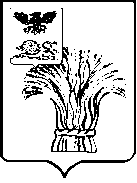 МУНИЦИПАЛЬНЫЙ СОВЕТ МУНИЦИПАЛЬНОГО РАЙОНА«РОВЕНЬСКИЙ РАЙОН»ТРЕТЬЕГО  СОЗЫВАР Е Ш Е Н И Е                     25 августа 2023 г.                                                                               №  68/464Об    отчете    контрольно-счетной комиссии Ровеньского района о работеза  первое полугодие  2023 годаРассмотрев отчет председателя контрольно-счетной комиссии   Ровеньского района о работе контрольно-счетной комиссии за первое полугодие 2023 года, Муниципальный  совет Ровеньского района р е ш и л:Принять к сведению отчет о работе контрольно-счетной комиссии Ровеньского района за первое полугодие 2023 года (прилагается).Рекомендовать контрольно-счетной комиссии Ровеньского района:- продолжить  контроль за полнотой и своевременностью принятия мер к  устранению нарушений и недостатков, выявленных в ходе контрольного мероприятия.Контроль за исполнением настоящего решения возложить на постоянную комиссию Муниципального совета Ровеньского района по обеспечению законности, охраны и свобод граждан.Председатель Муниципального совета 		      Ровеньского района                                                      В.А. Некрасов